Российская  Федерация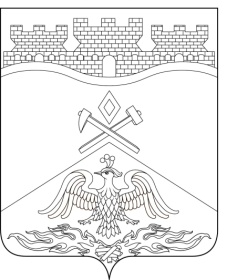  Ростовская  область г о р о д   Ш а х т ы  ГОРОДСКАЯ ДУМА                РЕШЕНИЕ № 48042-го заседания городской Думы города  ШахтыПринято 27 ноября 2018 года Об установлении «Порядка утверждения планов противодействия коррупции в органах местного самоуправления муниципального образования «Город Шахты»В целях реализации части 5 статьи 12 Областного закона от 12.05.2009 №218-ЗС «О противодействии коррупции в Ростовской области», городская Дума города Шахты РЕШИЛА:1. Установить «Порядок утверждения планов противодействия коррупции в органах местного самоуправления муниципального образования «Город Шахты» согласно приложению.2. Настоящее решение вступает в силу со дня его официального опубликования.3. Контроль за исполнением настоящего решения возложить на председателя городской Думы  главу города Шахты И.А. Жукову, главу Администрации города Шахты А.В. Ковалева, председателя Контрольно-счетной палаты города Шахты Г.В. Аверкину.Разослано: Управлению региональной и муниципальной политики Правительства РО, Администрации города Шахты, КСП г.Шахты, прокуратуре, СМИ, дело.Приложениек решению городской Думыгорода Шахты «Об установлении«Порядка утверждения плановпротиводействия коррупции в органахместного самоуправления муниципальногообразования «Город Шахты»ПОРЯДОКУТВЕРЖДЕНИЯ ПЛАНОВ ПРОТИВОДЕЙСТВИЯ КОРРУПЦИИВ ОРГАНАХ МЕСТНОГО САМОУПРАВЛЕНИЯ МУНИЦИПАЛЬНОГООБРАЗОВАНИЯ «ГОРОД ШАХТЫ»Статья 1. Общие положенияНастоящий «Порядок утверждения планов противодействия коррупции в органах местного самоуправления муниципального образования «Город Шахты» разработан в соответствии с Федеральным законом от 25.12.2008 №273-ФЗ        «О противодействии коррупции» и Областным законом от 12.05.2009 №218-ЗС «О противодействии коррупции в Ростовской области» и устанавливает требования к разработке и утверждению планов противодействия коррупции в городской Думе города Шахты, Администрации города Шахты и Контрольно-счетной палате города Шахты.Статья 2. Разработка и утверждение плана противодействия коррупции Проект плана противодействия коррупции в городской Думе города Шахты разрабатывается с учетом предложений Комиссии по координации работы по противодействию коррупции в городе Шахты и депутатов городской Думы города Шахты.План противодействия коррупции в городской Думе города Шахты утверждается председателем городской Думы - главой города Шахты не позднее 20 декабря текущего года.Проект плана противодействия коррупции в Администрации города Шахты разрабатывается с учетом предложений Комиссии по координации работы по противодействию коррупции в городе Шахты, руководителей структурных подразделений и органов Администрации города Шахты с правами юридического лица.План противодействия коррупции в Администрации города Шахты утверждается главой Администрации города Шахты не позднее 20 декабря текущего года.Проект плана противодействия коррупции в Контрольно-счетной палате города Шахты разрабатывается с учетом предложений Комиссии по координации работы по противодействию коррупции в городе Шахты.План противодействия коррупции в Контрольно-счетной палате города Шахты утверждается председателем Контрольно-счетной палаты города Шахты не позднее 20 декабря текущего года.Статья 3. Содержание планов противодействия коррупции органов местного самоуправления1. Планы противодействия коррупции в органах местного самоуправления муниципального образования «Город Шахты» должны содержать следующую информацию:1) наименование мероприятий;2) срок исполнения;3) ответственный исполнитель.Верно:Управляющий деламигородской Думы								А. СафроноваПредседатель городской Думы – глава города Шахты	27 ноября  2018 года	      И. Жукова